ОЕКТ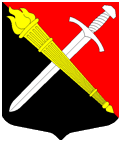 СОВЕТ ДЕПУТАТОВ  муниципальное образование Тельмановское сельское поселение Тосненского района Ленинградской области      РЕШЕНИЕ № 251Принято советом депутатов «02» февраля 2022 годаО рассмотрении протеста Тосненского городского прокурора от 21.12.2021 №7-21-2021 на решение Совета депутатов муниципального образования Тельмановское сельское поселение Тосненского района Ленинградской области от 30.01.2019г. №93 «Об утверждении Правил благоустройства в муниципальном образовании Тельмановское сельское поселение Тосненского района Ленинградской области»В соответствии с положениями  Федерального закона от 06.10.2003 года № 131-ФЗ «Об общих принципах организации местного самоуправления в Российской Федерации», Федеральным законом от 17.01.1992 № 2202-1 «О прокуратуре Российской Федерации», Уставом муниципального образования Тельмановское сельское поселение Тосненского района Ленинградской области, рассмотрев протест Тосненского городского прокурора от 21.12.2021 № 7-21-2021 на решение Совета депутатов муниципального образования Тельмановское сельское поселение Тосненского района Ленинградской области от 30.01.2019г. №93 «Об утверждении Правил благоустройства в муниципальном образовании Тельмановское сельское поселение Тосненского района Ленинградской области», Совет депутатов муниципального образования Тельмановское сельское поселение Тосненского района Ленинградской областиРЕШИЛ:Отказать в удовлетворении протеста Тосненского городского прокурора от 21.12.2021 № 7-21-2021, по основаниям согласно приложению.2. Аппарату по обеспечению деятельности совета депутатов муниципального образования Тельмановское сельское поселение Тосненского района Ленинградской области обеспечить официальное опубликование (обнародование) настоящего решения в порядке, предусмотренном Уставом муниципального образования Тельмановское сельское поселение Тосненского района Ленинградской области.3. Настоящее решение вступает в силу с момента его принятия.Глава муниципального образования 					   Н.Б. ЕгороваПриложение 1к решению совета депутатовмуниципального образованияТельмановское сельское поселение Тосненского района Ленинградской области от  «02» февраля 2022 №  251«02» ноября 2021 года решением Совета депутатов муниципального образования Тельмановское сельское поселение Тосненского района Ленинградской области №237 были утверждены Правила благоустройства в муниципальном образовании Тельмановское сельское поселение Тосненского района Ленинградской области в новой редакции, соответственно Правила благоустройства, утвержденные решением Совета депутатов муниципального образования Тельмановское сельское поселение Тосненского района Ленинградской области №93 утратили силу.Действующие Правила благоустройства в муниципальном образовании Тельмановское сельское поселение Тосненского района Ленинградской области соответствуют положениям действующего законодательства.